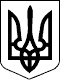 УЖГОРОДСЬКА РАЙОННА державна адміністраціяЗАКАРПАТСЬКОЇ ОБЛАСТІР О З П О Р Я Д Ж Е Н Н Я____21.02.2020____                     Ужгород                   №___76_______Про надання дозволу на розроблення детального планутериторії	Відповідно до статей 6 і 39 Закону України „Про місцеві державні адміністрації”, статей 16 і 19 Закону України „Про регулювання містобудівної діяльності”, наказу Міністерства регіонального розвитку, будівництва та житлово-комунального господарства України від 16.11.2011 № 290 „Про затвердження Порядку розроблення містобудівної документації”, розглянувши заяву громадянки Торської О.О.  13.01.2020:1. Надати дозвіл громадянці Торській Олені Олександрівні на розроблення детального плану території для розміщення станції технічного обслуговування вантажних автомобілів та допоміжних будівель та споруд за межами населеного пункту, на території Баранинської сільської ради. 2. Розроблений детальний план території в установленому порядку подати на затвердження у райдержадміністрацію.3. Контроль за виконанням цього розпорядження покласти на  першого заступника голови райдержадміністрації Мацко Х.К.Голова державної адміністрації                                 Вячеслав ДВОРСЬКИЙ